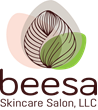 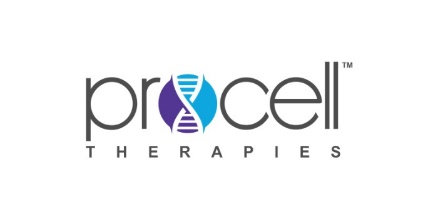  Microchanneling After CareMicrochanneling temporarily creates tiny micro-channels in the skin triggering the creation of new collagen during the repair process. It also allows topical solutions to absorb 200%-300% more effectively! During the treatment process, serums applied (containing naturally derived growth factors, peptides and cytokines) restore and increase the natural biological communication within the skin during the wound-healing cascade that an aging immune system no longer provides. This is why we recover and heal slower as we get older. The Procell Microchanneling treatment offers a perfect balance of gentle stimulation for your skin to youthfully heal and repair itself, complimented by the infusion of nutritious and vital factors responsible for helping you produce your best possible skin.Here are some important things to remember after your treatment as the micro-channels are healing:*DO NOT apply anything to the treated areas for 90 MINUTESAfter your treatment is finished other than your rollerball of hyualronic acid!*If you must wear glasses or sunglasses you will need to wipe them off with a sterile alcohol pad*DO NOT touch the treated areas with yourHANDS, CELLPHONE OR ANY OTHER FOREIGN OBJECTSOther than your rollerball of hyaluronic acid FOR 90 M INUTES AFTER YOUR TREATMENT IS FINISHED!(Bacteria form these sources can cause irritation or possible acne breakouts)*Avoid direct sunlight for 24 hours post treatment*Hydrate, hydrate, hydrate! Drink A LOT OF WATER!Do not let your skin dry out! Hydrate and moisturize constantly so the skin can repair quickly and without struggle*Avoid pet dander or any other irritants as much as possible within the first 24 hours. As much as we love our fur babies, dander can be irritating during this time even if you typically do not react. You can get extra snuggles in a few days!Here is your new skincare routine:*TONIGHT: WASH (1), MIST (2), HYUALRONIC ACID (3) AND A GENTLE MOISTURIZER THAT DOES NOT CONTAIN ACTIVES (4)*TOMORROW AM: WASH(1), MIST (2), HYUALRONIC ACID (3), MOISTURIZER WTIHOUT ACITVES (4) FINISHING WITH AN SPF*TOMORROW PM: WASH, TONER/MIST, MD POST-CELLULAR RENEWAL AND HEALING ACCELERATOR SERUMS AFTERCARE SYSTEM (PUMP ½-1 PUMP OF EACH BOTTLE INOT THE PALM OF YOUR HAND, MIX TOGETHER, SCOOP UP WITH YOUR FINGERTIP, DOT ALL OVER FACE, NECK AND DECOLLETE, BLEND, LET DRY FOR A MINUTE OR TWO UNTIL FULLY ABSORBED), APPLY NIGHTIME MOISTURIZERAFTER COMPLETING THE FIRST 24 HOURS YOU CAN RESUME YOUR NORMAL SKINCARE ROUTINE WHILE CONTINUING TO INCORPORATE YOUR MD CELLULAR RENEWAL SERUMS AT NIGHT AND USING THE HYULARONIC ACID SERUM IN THE MORNING UNTIL FINISHEDHere are a few things you may be feeling that are signs the treatment is working!*tightness*itchiness*sensitivity*general light sunburn appearance to skin*mild redenss*This means your skin is healing and producing new collagen!If you have any questions or concerns at any time, please call or text (quickest way)  478-733-7853Thank you!Brooke Kinross, Owner/Esthetician Beesa Skincare Salon